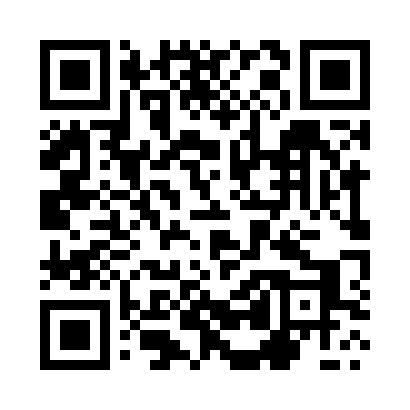 Prayer times for Nieszkowice, PolandWed 1 May 2024 - Fri 31 May 2024High Latitude Method: Angle Based RulePrayer Calculation Method: Muslim World LeagueAsar Calculation Method: HanafiPrayer times provided by https://www.salahtimes.comDateDayFajrSunriseDhuhrAsrMaghribIsha1Wed3:015:2612:495:558:1310:272Thu2:585:2412:495:568:1510:303Fri2:555:2212:495:578:1710:334Sat2:515:2012:495:588:1810:365Sun2:485:1912:495:598:2010:396Mon2:455:1712:496:008:2110:427Tue2:415:1512:496:018:2310:458Wed2:375:1412:496:028:2410:489Thu2:345:1212:496:038:2610:5110Fri2:335:1012:486:048:2710:5511Sat2:335:0912:486:058:2910:5612Sun2:325:0712:486:068:3010:5713Mon2:325:0612:486:078:3210:5714Tue2:315:0412:486:078:3310:5815Wed2:305:0312:486:088:3510:5916Thu2:305:0112:486:098:3610:5917Fri2:295:0012:496:108:3811:0018Sat2:294:5912:496:118:3911:0119Sun2:284:5712:496:128:4011:0120Mon2:284:5612:496:128:4211:0221Tue2:274:5512:496:138:4311:0222Wed2:274:5412:496:148:4411:0323Thu2:274:5312:496:158:4611:0424Fri2:264:5212:496:158:4711:0425Sat2:264:5112:496:168:4811:0526Sun2:254:4912:496:178:4911:0527Mon2:254:4912:496:188:5111:0628Tue2:254:4812:496:188:5211:0729Wed2:254:4712:506:198:5311:0730Thu2:244:4612:506:208:5411:0831Fri2:244:4512:506:208:5511:08